Ohje inline XBRL-tilinpäätöksen muodostamiseen PRH:n raportointipalvelussaPäivitetty 20.4.2020 JohdatusTämän dokumentaation tarkoituksena on helpottaa SBR (standard business reporting)-taksonomian käyttöä ohjelmistokehityksessä liittyen inline XBRL-muotoisen aineiston tuottamiseen Patentti- ja rekisterihallituksen tilinpäätösraportointiin.Lukijalta oletetaan perustietämystä kirjanpidon käsitteistä, tilinpäätöksen sisällöstä, XML- sekä XBRL-teknologioista. Tämä dokumentaatio ei kuvaa teknisiä osioita hyödynnettävistä XML- tai XBRL-määrityksistä, vaan niihin on erilliset dokumentit olemassa. Termit ja lyhenteetDPMen Data Point Modelling; DPMData Point -mallinnus. Tietomallinnuksessa kuvataan tiedonkeruun yksittäiset tietoalkiot vakioitujen koodistojen ja hierarkioiden avulla.entry point -tiedostotaksonomian sisältämä XML-skeema-tiedosto, joka vastaa yhtä raportointikokonaisuutta reaalimaailmassahuomautusEsimerkiksi osakeyhtiön tilinpäätös on entry point -tiedosto. Pitää sisällään kyseisen raportointikokonaisuuden kaikkien osakokonaisuuksien määritykset.instanssidokumenttijonkin entry point -tiedoston mukainen XBRL-dokumenttihuomautusInstanssidokumentti on itse raportti, joka välitetään vastaanottajalle, esim. osakeyhtiön tilinpäätösraportti. Pitää sisällään kyseisen raportointikokonaisuuden kaikki osakokonaisuudet.linkbase-määritystaksonomian osa, jonka tarkoitus on antaa lisämääreitä XML-skeemoissa määritetyille elementeillesekä kuvata elementtien välisiä yhteyksiäosakokonaisuusosakokonaisuus on yksi looginen osa raportointikokonaisuutta, joka vastaa yhtä näkymää raportissa huomautusEsimerkiksi tase on tilinpäätöksen yksi osakokonaisuusraportointiraportointi tämän dokumentaation yhteydessä tarkoittaa yhden raportointikokonaisuuden käsittämän tietosisällön toimittamista PRH:n raportointipalveluunraportointikokonaisuusraportointikokonaisuus kuvaa yhden samalla kertaa raportoitavan tietojoukon sisällön osakokonaisuuksien joukkona. Kukin raportointikokonaisuus määritellään sitä vastaavassa entrypoint-tiedostossa.huomautusEsimerkiksi Kuntien neljännesvuosiraportointi on yksi raportointikokonaisuusraportointisovellusraportointisovelluksella tarkoitetaan ohjelmistoa tai työkalua, jonka avulla raportointi suoritetaan. raporttiraportti on XBRL-instanssidokumentti, joka noudattaa valitun raportointikokonaisuuden mukaista entrypoint-skeemaa.SBRen Standard Business Reporting; SBRstandardoitu talousraportointi on menettelytapa erityisesti taloustietojen raportointiin, jossa useamman tiedontarvitsijan samankaltaiset tietotarpeet harmonisoidaan yhtenäiseksi raportointikokonaisuudeksi.W3Cen World Wide Web Consortium; W3CXBRLen eXtensible Business Reporting Language; XBRLXBRL-taksonomiajoukko XML-skeema- ja linkbase-määrityksiähuomautusTaksonomia sisältää yhden tai useamman entry point -tiedoston, joka vastaa yhtä raportointikokonaisuutta. Taksonomia voi rakentua erillistä moduuleista.XMLen eXtensible Markup Language; XMLW3C:n suositus rakenteisen tiedon esittämiseen sähköisessä muodossaXML-skeemaen XML schemaW3C:n suositus XML-dokumenttien rakenteen ja sisällön määrittelyynLiittyvät dokumentaatiotHuom! Katso alaviitteistä linkit dokumentaatioihin.XBRL-spesifikaatiotKaikki XBRL-perheen spesifikaatiot on saatavilla osoitteessa: https://specifications.xbrl.org/specifications.html .Perusspesifikaatio:XBRL 2.1 spesifikaatioTärkeimmät hyödynnettävät laajennukset:Dimensions 1.0Table linkbase 1.0Taxonomy Package 1.0Inline XBRL 1.1Inline XBRLInline XBRL on XBRL-spesifikaation laajennus, joka mahdollistaa XBRL-tietojen upottamisen HTML-sisältöön, jolloin raporteille voidaan tuottaa koneluettavuuden ohella myös ihmisluettava versio, mihin käyttäjät ovat tottuneempia. Toistaiseksi tietojen esittämiseen HTML-muodossa ei ole erityisiä vaatimuksia inline XBRL-muodon lisäksi, eli raportin muodostaja saa itse muodostaa haluamansa visualisoinnin tiedolle (taulukkojen layout, järjestys yms.). Kannattaa tutustua esimerkkiaineistoihin ja itse Inline XBRL 1.1-määritykseen.Esimerkki Inline XBRL-aineistosta katseltuna selaimessa: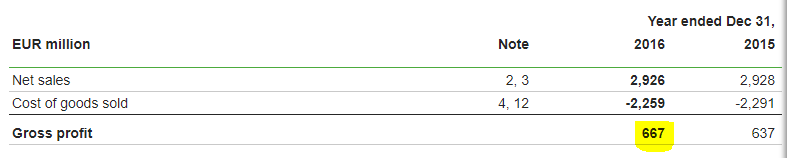 Esimerkki samasta kohdasta katseltuna tekstieditorissa, inline XBRL-sisältö korostettu keltaisella: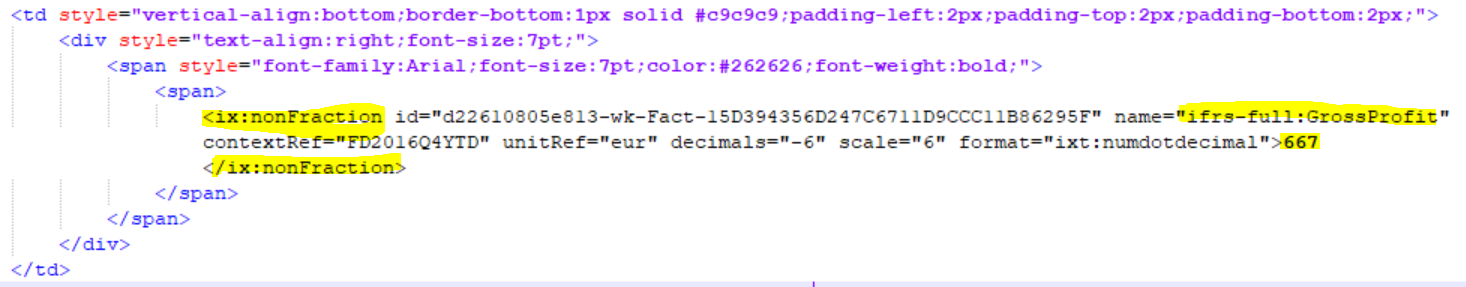 PRH:n inline XBRL tilinpäätösraportointiPalvelu tukee tällä hetkellä ainoastaan osakeyhtiöiden tilinpäätösraportointia (Säätiöiden raportointi pilotointivaiheessa). Palvelu voi jatkossa vastaanottaa mahdollisesti myös muiden yhtiömuotojen tilinpäätöksiä. Kaikkien toimitettavien aineistojen tulee noudattaa inline XBRL 1.1.-syntaksia sekä niissä tulee olla viittaus johonkin PRH:n ilmoittamiin tuettuihin taksonomiaversioihin. Palvelussa voi tällä hetkellä raportoida seuraavien entrypoint-skeemojen mukaisia aineistoja:  Yksittäisen yrityksen tilinpäätös (OY)Entrypoint schemaRef: http://www.valtiokonttori.fi/fi/fr/xbrl/crr/fws/oytp/kpl-2016-12/2019-02-28/mod/oytp_gaap_ind.xsd (katso META-INF/taxonomyPackage.xml sekä catalog.xml)Konsernin tilinpäätös (OY)Entrypoint schemaRef: http://www.valtiokonttori.fi/fi/fr/xbrl/crr/fws/oytp/kpl-2016-12/2019-02-28/mod/oytp_gaap_con.xsdOsakeyhtiöiden tilinpäätöksen sisältö SBR-taksonomiassa Perustiedot (t00)Yrityksen nimi, tilikausi, …Tuloslaskelma (y-t05.xx)Asetuksen mukainen kaava, pienyrityksen- sekä mikroyrityksen kaavaNäistä erikseen vielä kululaji- ja toimintkokohtaisetTase (y-t04.xx)Asetuksen mukainen kaava, pienyrityksen- sekä mikroyrityksen kaavaRahoituslaskelma (y-t06.xx)Suora- ja epäsuora menetelmäLiitetiedot (y-t07.xx)Toistaiseksi kaikki liitetiedot annetaan tekstiblokkeina (pl. Henkilöstön lukumäärä, joka annetaan numeerisena)Esim. “Liitetiedot henkilöstöstä ja toimielinten jäsenistä”Pakolliset tiedotKatso ”Raportointikokonaisuuksien taulukkomallit”-dokumentaation välilehti t00.Organisaation nimiY-tunnusTilikauden alkamispäivämääräTilikauden päättymispäivämääräHallitus on hyväksynyt tilinpäätöksenTilinpäätöksen hyväksymispäivämääräHallitus on hyväksynyt tilinpäätöksen esityksen voiton - tai tappion käsittelystäTilintarkastus suoritettuOrganisaatio on konsernin emo-organisaatioEtumerkkien käytöstäOletusarvoisesti kaikki luvut XBRL-ilmoituksissa annetaan puhtaina lukuina ilman etumerkkejä. Elementin nimellä/määrityksellä ilmaistaan olettama kyseisen erän etumerkille (olettamana tuotot plussaa ja kulut miinusta). Ainoastaan silloin, jos oletettu kuluerä on kääntynyt tuotoksi tai toisinpäin oletettu tuotto on kääntynyt kuluksi, sisällytetään miinusmerkki mukaan lukuun. Lähtökohtana on, että ”muutos”-tyyppiset erät ovat olettamalta aina taseen arvoa tai liiketulosta kasvattavia, jolloin luku raportoidaan positiivisena. Yleisolettama rahavirroista on positiivinen, ellei toisin määritetä. Alla on annettu esimerkkejä etumerkkien käytöstä XBRL-ilmoituksessa.HUOM. Inline XBRL-muotoisissa aineistoissa mahdollinen miinusetumerkki annetaan sign-attribuutin avulla, ei sisällytettynä itse lukuun. Esim: <ix:nonFraction contextRef="context" decimals="2" name="fi_met:mi53" sign="-" unitRef="unit">981.45</ix:nonFraction>Esim1. ”Liiketoiminnan muut kulut” ovat 100 €Arvo raportoidaan “100” (ei miinusta, koska olettama on kulu)Esim2. ”Voitto (tappio) ennen satunnaisia eriä” on 500 € tappiollinenArvo raportoidaan “-500” (olettama on voitto)Esim 3. ”Aineelliset hyödykkeet” arvo tilikauden lopussa on 300 €Arvo raportoidaan “300” (ei taseen tilien etumerkkejä mukaan)Esim 4. ”Antolainauksen muutokset + (-)”, antolainaus on pienentynyt tilikauden aikana 1000 €Arvo raportoidaan “-1000” (olettamana ilmaistu, että antolainaus kasvaa)Esim 5. ”Suunnitelman mukaiset poistot”, poistoja tehty tilikauden aikana 800 €Arvo raportoidaan “800” (olettaman mukainen, ei miinusmerkkejä)Esim 6. ”Toiminnan ja investointien rahavirta”, toiminnan ja investointien rahavirta on 500 € negatiivinen.Arvo raportoidaan ”-500” (Yleisolettama rahavirroista on positiivinen)PRH:n inline XBRL tilinpäätösraportointiin liittyviä rajoituksiaPalveluun toimitetaan ainoastaan vahvistettuja tilinpäätöksiäToistaiseksi palvelussa on mahdollista toimittaa vain yksi tiedosto rajapinnan kautta Ei mahdollista antaa erillisiä liitteitä (toimintakertomus, tilintarkastuskertomus, jne.). Palvelu ei suorita aineistolle validointia ensimmäisessä käyttöönottovaiheessaRaportoinnin sovelluskehittäjiä kuitenkin kannustetaan itse validoimaan tuotettavien aineistojen sisältö (katso luku ”Apuohjelmistot”)Suositukset:Skriptien käyttö instanssidokumenteissa: ei suositeltaviaViittaukset ulkopuolisiin tiedostoihin (kuvatiedostot, css-tyylisivut, skriptit jne.): ei suositeltaviaTyylittelyt (css): suositeltavia (kunhan samassa dokumentissa)Piilotettu sisältö (css): ei suositeltavia; kaikki tietosisältö näkyviin, XBRL-tägien sisään mieluitenKuvien sisällyttäminen: suositellaan sisällytettäväksi binäärimuotoisena ApuohjelmistotInstanssidokumenttien validointi - ArelleAvoimen lähdekoodin Arelle: http://arelle.org/ Taksonomian sisältö kannattaa kopioida Arellen cacheen: Tools > Internet > Manage cahce (kopioi taksonomian hakemistorakenne ”http”-hakemiston sisään). 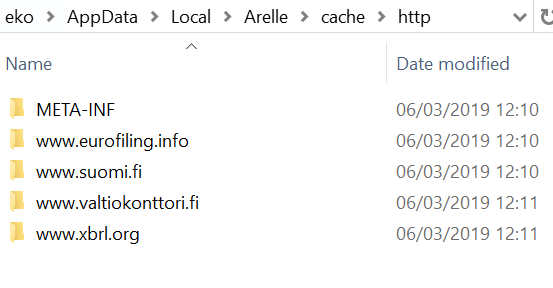 Instanssien validointi ja editointi (maksullisia ohjelmistoja, trial-versiot saatavilla): Fujitsu XWand: http://www.fujitsu.com/global/products/software/middleware/application-infrastructure/interstage/solutions/xbrl/ Altova XMLSpy: https://www.altova.com/xmlspy.html RECEiX (Really Easy Converter from Excel to iXBRL)Avoimen lähdekoodin excel makro-pohjainen työkalu inline XBRL-aineistojen tuottamiseen. Tulossa myös versio, jossa Suomen SBR-taksonomian kartoitukset valmiiksi konfiguroituna.http://www.openfiling.info/ixbrl/ DokumentaatioSelite ja linkkiSBR-taksonomiaTaksonomiapaketti, joka noudattaa EXTA (European Taxonomy Architecture)-arkkitehtuuriaKuntien ja maakuntien XBRL taksonomian JHS suositusKuntien ja maakuntien XBRL-taksonomia on sama kuin yritysten käyttämä taksonomia (eri entry point-tiedostot). Syvällisempi esittely käytettyihin teknologioihin Improving transparency in financial reporting (WS XBRL) CWA 16744-sarjan dokumentitTekniset soveltamisohjeet DPM-mallille ja taksonomialle (EXTA)TaksonomiamääritystenSQLite-tietokantaTaksonomian Data point-mallin sisältö SQLite-tietokantana (saatavilla pian)Raportointikokonaisuuksien taulukkomallitRaportoitavien tietojen visualisointi taulukkoina sisältäen kartoitukset XBRL-elementteihinEsimerkkiaineistotEsimerkkiaineistoja yksittäisten yritysten sekä konsernin inline XBRL-tilinpäätöksistä 